Madison Park Elementary    2nd Grade School Supply List   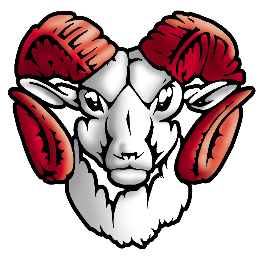 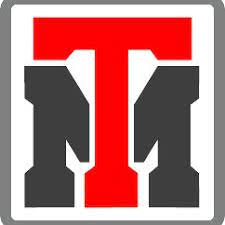 *All supplies will need to be replaced throughout the year on an as needed basis.  1 backpack –NO WHEELS3 boxes of 24 pack crayons24 pencils4 pink erasers1 single subject composition book (WIDE-LINE ONLY)2 boxes of tissues8 glue sticks1 bottle glue8 EXPO dry erase markers-Fine tip- black1 pair of scissors4 folders ( 2 red, 2 green)2 containers of Clorox wipesWater bottleLast name:   A-G Gallon Ziplock Baggies                         H-O Sandwich Ziplock Baggies                         P-Z Quarter Ziplock Baggies***No trapper keeper     ***No pencil sharpener              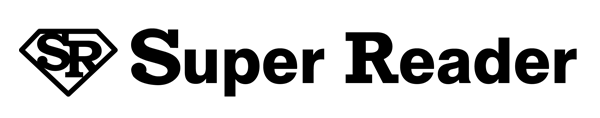 